EVALUASI PEMBELAJARANKomponen penilaian :Kehadiran = 40 %Tugas = 20 %UTS = 20 %UAS = 20 %   Jakarta,RENCANA PEMBELAJARAN SEMESTER 2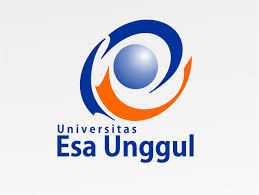 PROGRAM STUDI PSIKOLOGI FAKULTAS PSIKOLOGIUNIVERSITAS ESA UNGGULRENCANA PEMBELAJARAN SEMESTER 2PROGRAM STUDI PSIKOLOGI FAKULTAS PSIKOLOGIUNIVERSITAS ESA UNGGULRENCANA PEMBELAJARAN SEMESTER 2PROGRAM STUDI PSIKOLOGI FAKULTAS PSIKOLOGIUNIVERSITAS ESA UNGGULRENCANA PEMBELAJARAN SEMESTER 2PROGRAM STUDI PSIKOLOGI FAKULTAS PSIKOLOGIUNIVERSITAS ESA UNGGULRENCANA PEMBELAJARAN SEMESTER 2PROGRAM STUDI PSIKOLOGI FAKULTAS PSIKOLOGIUNIVERSITAS ESA UNGGULRENCANA PEMBELAJARAN SEMESTER 2PROGRAM STUDI PSIKOLOGI FAKULTAS PSIKOLOGIUNIVERSITAS ESA UNGGULRENCANA PEMBELAJARAN SEMESTER 2PROGRAM STUDI PSIKOLOGI FAKULTAS PSIKOLOGIUNIVERSITAS ESA UNGGULRENCANA PEMBELAJARAN SEMESTER 2PROGRAM STUDI PSIKOLOGI FAKULTAS PSIKOLOGIUNIVERSITAS ESA UNGGULMata Kuliah                     : Dinamika KelompokMata Kuliah                     : Dinamika KelompokMata Kuliah                     : Dinamika Kelompok                                         Kode MK       : PSI.116                                         Kode MK       : PSI.116                                         Kode MK       : PSI.116                                         Kode MK       : PSI.116                                         Kode MK       : PSI.116Mata Kuliah Prasayarat :Psikologi Umum 1Mata Kuliah Prasayarat :Psikologi Umum 1Mata Kuliah Prasayarat :Psikologi Umum 1                                         Bobot MK     : 2 (dua) sks                                         Bobot MK     : 2 (dua) sks                                         Bobot MK     : 2 (dua) sks                                         Bobot MK     : 2 (dua) sks                                         Bobot MK     : 2 (dua) sksDosen Pengampu           : Dra. Sulis Mariyanti, M.Si, PsiDosen Pengampu           : Dra. Sulis Mariyanti, M.Si, PsiDosen Pengampu           : Dra. Sulis Mariyanti, M.Si, Psi                                         Kode Dosen : 1169                                         Kode Dosen : 1169                                         Kode Dosen : 1169                                         Kode Dosen : 1169                                         Kode Dosen : 1169Alokasi Waktu                 : 100 menitAlokasi Waktu                 : 100 menitAlokasi Waktu                 : 100 menitAlokasi Waktu                 : 100 menitAlokasi Waktu                 : 100 menitAlokasi Waktu                 : 100 menitAlokasi Waktu                 : 100 menitAlokasi Waktu                 : 100 menitCapaian Pembelajaran  : 1. Mahasiswa mampu membangun hubungan yang partisipatif,  nyaman dengan kelompoknya dalam proses pengembangan kepribadian melalui permainan yang  mampu menyentuh  sensitivitas diri, komunikasi, motivasi, kerjasama, pengambilan keputusan & penanggulan konflik dalam kelompok2.Mahasiswa menyampaikan gagasan dari hasil  refleksi diri yang dilakukan setelah mengikuti  berbagai permainan kelompok (experiential learning)Capaian Pembelajaran  : 1. Mahasiswa mampu membangun hubungan yang partisipatif,  nyaman dengan kelompoknya dalam proses pengembangan kepribadian melalui permainan yang  mampu menyentuh  sensitivitas diri, komunikasi, motivasi, kerjasama, pengambilan keputusan & penanggulan konflik dalam kelompok2.Mahasiswa menyampaikan gagasan dari hasil  refleksi diri yang dilakukan setelah mengikuti  berbagai permainan kelompok (experiential learning)Capaian Pembelajaran  : 1. Mahasiswa mampu membangun hubungan yang partisipatif,  nyaman dengan kelompoknya dalam proses pengembangan kepribadian melalui permainan yang  mampu menyentuh  sensitivitas diri, komunikasi, motivasi, kerjasama, pengambilan keputusan & penanggulan konflik dalam kelompok2.Mahasiswa menyampaikan gagasan dari hasil  refleksi diri yang dilakukan setelah mengikuti  berbagai permainan kelompok (experiential learning)Capaian Pembelajaran  : 1. Mahasiswa mampu membangun hubungan yang partisipatif,  nyaman dengan kelompoknya dalam proses pengembangan kepribadian melalui permainan yang  mampu menyentuh  sensitivitas diri, komunikasi, motivasi, kerjasama, pengambilan keputusan & penanggulan konflik dalam kelompok2.Mahasiswa menyampaikan gagasan dari hasil  refleksi diri yang dilakukan setelah mengikuti  berbagai permainan kelompok (experiential learning)Capaian Pembelajaran  : 1. Mahasiswa mampu membangun hubungan yang partisipatif,  nyaman dengan kelompoknya dalam proses pengembangan kepribadian melalui permainan yang  mampu menyentuh  sensitivitas diri, komunikasi, motivasi, kerjasama, pengambilan keputusan & penanggulan konflik dalam kelompok2.Mahasiswa menyampaikan gagasan dari hasil  refleksi diri yang dilakukan setelah mengikuti  berbagai permainan kelompok (experiential learning)Capaian Pembelajaran  : 1. Mahasiswa mampu membangun hubungan yang partisipatif,  nyaman dengan kelompoknya dalam proses pengembangan kepribadian melalui permainan yang  mampu menyentuh  sensitivitas diri, komunikasi, motivasi, kerjasama, pengambilan keputusan & penanggulan konflik dalam kelompok2.Mahasiswa menyampaikan gagasan dari hasil  refleksi diri yang dilakukan setelah mengikuti  berbagai permainan kelompok (experiential learning)Capaian Pembelajaran  : 1. Mahasiswa mampu membangun hubungan yang partisipatif,  nyaman dengan kelompoknya dalam proses pengembangan kepribadian melalui permainan yang  mampu menyentuh  sensitivitas diri, komunikasi, motivasi, kerjasama, pengambilan keputusan & penanggulan konflik dalam kelompok2.Mahasiswa menyampaikan gagasan dari hasil  refleksi diri yang dilakukan setelah mengikuti  berbagai permainan kelompok (experiential learning)Capaian Pembelajaran  : 1. Mahasiswa mampu membangun hubungan yang partisipatif,  nyaman dengan kelompoknya dalam proses pengembangan kepribadian melalui permainan yang  mampu menyentuh  sensitivitas diri, komunikasi, motivasi, kerjasama, pengambilan keputusan & penanggulan konflik dalam kelompok2.Mahasiswa menyampaikan gagasan dari hasil  refleksi diri yang dilakukan setelah mengikuti  berbagai permainan kelompok (experiential learning)KEMAMPUAN AKHIRMATERI PEMBELAJARANBENTUK PEMBELAJARANBENTUK PEMBELAJARANSUMBER PEMBELAJARANINDIKATOR PENILAIANINDIKATOR PENILAIAN1Mampu mengawali perkuliahan dengan kesiapan yang penuh.-Kontrak Belajar, Informasi Tugas-Pengantar Dinamika Kelompok-Game Humming-Tutorial-Experiential Learning  (Refleksi Diri)-Tutorial-Experiential Learning  (Refleksi Diri)1.Johnson, David W & Johnson, Frank P. 2012. Dinamika Kelompok: Teori dan Keterampilan , Edisi Kesembilan. Jakarta: Indeks 2.Kamari, FX, 2001, Dinamika Kelompok, Edisi 30, Pusat Pastoral, YogyakartaMampu menunjukkan antusiasme, partisipatif dalam setiap permainan dan diskusi serta mengenali berbagai perasaan yg munculMampu menunjukkan antusiasme, partisipatif dalam setiap permainan dan diskusi serta mengenali berbagai perasaan yg muncul2Mampu membuka diri dengan nyaman dalam kelompok melalui per-mainan Self Disclousure-Membuka Diri (self disclosure )-Permainan Self Disclosure Berpasangan-Experiential Learning   -Refleksi Diri-Experiential Learning   -Refleksi Diri1.Johnson, David W & Johnson, Frank P. 2012. Dinamika Kelompok: Teori dan Keterampilan , Edisi Kesembilan. Jakarta: Indeks 2.Kamari, FX, 2001, Dinamika Kelompok, Edisi 30, Pusat Pastoral, Yogyakarta-Mampu berpartisipasi dalam Permainan  “Membuka Diri”-Mampu menganalisis perasaan yg muncul-Mampu melakukan refleksi diri-Mampu menjelaskan teori Johari Window-Mampu berpartisipasi dalam Permainan  “Membuka Diri”-Mampu menganalisis perasaan yg muncul-Mampu melakukan refleksi diri-Mampu menjelaskan teori Johari Window3Mampu menyampaikan gagasan dari hasil re-fleksi permainan mema-hami masalah secara big picture-Memahami Masalah-Permainan Puntodewo-Experiential Learning   -Refleksi Diri-Experiential Learning   -Refleksi Diri1.Johnson, David W & Johnson, Frank P. 2012. Dinamika Kelompok: Teori dan Keterampilan , Edisi Kesembilan. Jakarta: Indeks 2.Kamari, FX, 2001, Dinamika Kelompok, Edisi 30, Pusat Pastoral, Yogyakarta-Mampu berpartisipasi dalam Permainan Puntodewo-Mampu menganalisis perasaan yg muncul-Mampu melakukan refleksi diri-Mampu berpartisipasi dalam Permainan Puntodewo-Mampu menganalisis perasaan yg muncul-Mampu melakukan refleksi diri4Mampu menampilkan kepekaan dalam relasi-nya dengan kelompok -Melatih Kepekaan Diri- Permainan Puzzle-Experiential Learning   -Refleksi Diri-Experiential Learning   -Refleksi Diri1.Johnson, David W & Johnson, Frank P. 2012. Dinamika Kelompok: Teori dan Keterampilan , Edisi Kesembilan. Jakarta: Indeks 2.Kamari, FX, 2001, Dinamika Kelompok, Edisi 30, Pusat Pastoral, Yogyakarta-Mampu berpartisipasi dalam Permainan Puzzle Kelompok-Mampu menganalisis perasaan yg muncul-Mampu melakukan refleksi diri-Mampu berpartisipasi dalam Permainan Puzzle Kelompok-Mampu menganalisis perasaan yg muncul-Mampu melakukan refleksi diri5Mampu berpartisipasi dalam Konsensus kelompok -Membuat Konsensus-Permainan Sungai Penuh Buaya-Experiential Learning   -Refleksi Diri-Experiential Learning   -Refleksi Diri1.Johnson, David W & Johnson, Frank P. 2012. Dinamika Kelompok: Teori dan Keterampilan , Edisi Kesembilan. Jakarta: Indeks 2.Kamari, FX, 2001, Dinamika Kelompok, Edisi 30, Pusat Pastoral, Yogyakarta-Mampu berpartisipasi dalam Permainan Sungai Penuh Buaya-Mampu menganalisis perasaan yg muncul-Mampu melakukan refleksi diri-Mampu berpartisipasi dalam Permainan Sungai Penuh Buaya-Mampu menganalisis perasaan yg muncul-Mampu melakukan refleksi diri6Mampu berkomunikasi dalam peran yang seimbang/ equal-Komunikasi Transaksional-Permainan Komunikasi Transaksional-Experiential Learning  -Tutorial -Refleksi Diri-Experiential Learning  -Tutorial -Refleksi Diri1.Johnson, David W & Johnson, Frank P. 2012. Dinamika Kelompok: Teori dan Keterampilan , Edisi Kesembilan. Jakarta: Indeks 2.Kamari, FX, 2001, Dinamika Kelompok, Edisi 30, Pusat Pastoral, Yogyakarta-Mampu berpartisipasi dalam Permainan Komunikasi Transaksional-Mampu menganalisis perasaan yg muncul-Mampu melakukan refleksi diri-Mampu berpartisipasi dalam Permainan Komunikasi Transaksional-Mampu menganalisis perasaan yg muncul-Mampu melakukan refleksi diri7Mampu mambangun relasi dengan empati-Komunikasi With Deep Feeling-Permainan Kasus-Experiential Learning -Tutorial  -Refleksi Diri-Experiential Learning -Tutorial  -Refleksi Diri1.Johnson, David W & Johnson, Frank P. 2012. Dinamika Kelompok: Teori dan Keterampilan , Edisi Kesembilan. Jakarta: Indeks 2.Kamari, FX, 2001, Dinamika Kelompok, Edisi 30, Pusat Pastoral, Yogyakarta-Mampu berpartisipasi dalam Permainan Komunikasi Dg Hati-Mampu menganalisis perasaan yg muncul-Mampu melakukan refleksi diri-Mampu berpartisipasi dalam Permainan Komunikasi Dg Hati-Mampu menganalisis perasaan yg muncul-Mampu melakukan refleksi diri8Mampu menyampaikan ide  dengan percaya diri-Selling The Idea-Permainan Pembuatan Product-Experiential Learning   -Refleksi Diri-Experiential Learning   -Refleksi Diri1.Johnson, David W & Johnson, Frank P. 2012. Dinamika Kelompok: Teori dan Keterampilan , Edisi Kesembilan. Jakarta: Indeks 2.Kamari, FX, 2001, Dinamika Kelompok, Edisi 30, Pusat Pastoral, Yogyakarta-Mampu berpartisipasi dalam Permainan Penciptaan Produk-Mampu menganalisis perasaan yg muncul-Mampu melakukan refleksi diri-Mampu berpartisipasi dalam Permainan Penciptaan Produk-Mampu menganalisis perasaan yg muncul-Mampu melakukan refleksi diri9Mampu mendiskripsi-kan diri yang positif -Marketing YourSelf- Permainan Huruf Bermakna-Experiential Learning   -Refleksi Diri-Experiential Learning   -Refleksi Diri1.Johnson, David W & Johnson, Frank P. 2012. Dinamika Kelompok: Teori dan Keterampilan , Edisi Kesembilan. Jakarta: Indeks 2.Kamari, FX, 2001, Dinamika Kelompok, Edisi 30, Pusat Pastoral, Yogyakarta-Mampu berpartisipasi dalam Permainan Huruf Bermakna-Mampu menganalisis perasaan yg muncul-Mampu melakukan refleksi diri-Mampu berpartisipasi dalam Permainan Huruf Bermakna-Mampu menganalisis perasaan yg muncul-Mampu melakukan refleksi diri10Mampu menampilkan konsep diri positif-Membangun Konsep Diri Positif-Permainan Diskripsi Diri-Experiential Learning -Tutorial  -Refleksi Diri-Experiential Learning -Tutorial  -Refleksi Diri1.Johnson, David W & Johnson, Frank P. 2012. Dinamika Kelompok: Teori dan Keterampilan , Edisi Kesembilan. Jakarta: Indeks 2.Kamari, FX, 2001, Dinamika Kelompok, Edisi 30, Pusat Pastoral, Yogyakarta-Mampu berpartisipasi dalam Permainan Lembar Deskripsi Diri-Mampu menganalisis perasaan yg muncul-Mampu melakukan refleksi diri-Mampu berpartisipasi dalam Permainan Lembar Deskripsi Diri-Mampu menganalisis perasaan yg muncul-Mampu melakukan refleksi diri11Mampu mengenali karakter diri dan orang lain-Mengenal Tipologi Kepribadian Diri & Orang Lain-Permainan MBTI-Experiential Learning -Tutorial  -Refleksi Diri-Experiential Learning -Tutorial  -Refleksi Diri1.Johnson, David W & Johnson, Frank P. 2012. Dinamika Kelompok: Teori dan Keterampilan , Edisi Kesembilan. Jakarta: Indeks 2.Kamari, FX, 2001, Dinamika Kelompok, Edisi 30, Pusat Pastoral, Yogyakarta-Mampu berpartisipasi dalam Tes MBTI-Mampu menganalisis perasaan yg muncul-Mampu melakukan refleksi diri-Mampu berpartisipasi dalam Tes MBTI-Mampu menganalisis perasaan yg muncul-Mampu melakukan refleksi diri12Mampu berpartisipasi aktif dalam kelompok-Inisiatif & Sinergi-Permainan Tali Terurai-Experiential Learning   -Refleksi Diri-Experiential Learning   -Refleksi Diri1.Johnson, David W & Johnson, Frank P. 2012. Dinamika Kelompok: Teori dan Keterampilan , Edisi Kesembilan. Jakarta: Indeks 2.Kamari, FX, 2001, Dinamika Kelompok, Edisi 30, Pusat Pastoral, Yogyakarta-Mampu berpartisipasi dalam Permainan Tali Teruarai-Mampu menganalisis perasaan yg muncul-Mampu melakukan refleksi diri-Mampu berpartisipasi dalam Permainan Tali Teruarai-Mampu menganalisis perasaan yg muncul-Mampu melakukan refleksi diri13Mampu berpartisipasi aktif dalam kelompok-Kreativitas Kelompok-Permainan Potongan Koran-Experiential Learning   -Refleksi Diri-Experiential Learning   -Refleksi Diri1.Johnson, David W & Johnson, Frank P. 2012. Dinamika Kelompok: Teori dan Keterampilan , Edisi Kesembilan. Jakarta: Indeks 2.Kamari, FX, 2001, Dinamika Kelompok, Edisi 30, Pusat Pastoral, Yogyakarta-Mampu berpartisipasi dalam Permainan Potongan Koran-Mampu menganalisis perasaan yg muncul -Mampu melakukan refleksi diri-Mampu berpartisipasi dalam Permainan Potongan Koran-Mampu menganalisis perasaan yg muncul -Mampu melakukan refleksi diri14Mampu melakukan introspeksi terhadap kelebihan & kelemahan diri-Review seluruh materi Dinamika Kelompok- Lembar Kesan-kesan-Tutorial  -Refleksi Diri-Tutorial  -Refleksi Diri1.Johnson, David W & Johnson, Frank P. 2012. Dinamika Kelompok: Teori dan Keterampilan , Edisi Kesembilan. Jakarta: Indeks 2.Kamari, FX, 2001, Dinamika Kelompok, Edisi 30, Pusat Pastoral, Yogyakarta-Mampu mengenali perasaan-perasaan yang muncul, mengenali kelebihan dan kekurangan diri, dan mampu menerapkan refleksi diri dalam rangka optimalisasi diri-Mampu mengenali perasaan-perasaan yang muncul, mengenali kelebihan dan kekurangan diri, dan mampu menerapkan refleksi diri dalam rangka optimalisasi diriMengetahui,Ketua Program Studi,Dra. Sulis Mariyanti, M.Si, PsikologMengetahui,Ketua Program Studi,Dra. Sulis Mariyanti, M.Si, PsikologMengetahui,Ketua Program Studi,Dra. Sulis Mariyanti, M.Si, PsikologMengetahui,Ketua Program Studi,Dra. Sulis Mariyanti, M.Si, PsikologDosen Pengampu,Dra. Sulis Mariyanti, M.Si, PsikologDosen Pengampu,Dra. Sulis Mariyanti, M.Si, PsikologDosen Pengampu,Dra. Sulis Mariyanti, M.Si, PsikologSESIPROSEDURBENTUKSKOR ≥ 77 (A / A-)SKOR ≥ 65 (B- / B / B+)SKOR ≥ 60 (C / C+)SKOR ≥ 45 (D)SKOR < 45 (E)BOBOT1Pre TestPengamatan verbal & non verbalMenunjukkan an-tusiasme sebagai leader & partisi-pasi aktif dalam kelompokMenunjukkan an-tusiasme  & parti-sipasi aktif dalam kelompok, namun kurang terlihat leadershipnyaMenunjukkan antusiasme,  namun pasif dalam kelom-pokTidak menun- jukkan antusi-asme dan pasifTidak hadir da- lam permainan kelompok2Progress TestPengamatan verbal & non verbalMembuka diri de- ngan nyaman dan mampu menyam-paikan hasil re-fleksi emosi de- ngan tepatMembuka diri de-ngan nyaman dan mampu menyam-paikan hasil refleksi emosi yang dirasa-kan, namun kurang tepatMembuka diri dengan nyaman dan tidak mam-pu menyampai-kan hasil refleksi emosi yang dira-sakan, Kesulitan mem-buka diri dengan nyaman dan ti-dak mampu me-nyampaikan hasil refleksi emosi dengan tepatTidak hadir da- lam permainan kelompok3Progress TestPengamatan verbal & non verbalMampu menyam- paikan ide secara utuh dengan  per-timbangan detilMampu menyam- paikan ide secara utuh namun per-timbangan tidak detilMampu me-nyampaikan ide namun tidak utuh dan tidak detilKesulitan me- nyampaikan ideTidak hadir da- lam permainan kelompok4Progress TestPengamatan verbal & non verbalPeka terhadap kelompok dan mampu beker-jasamaPeka terhadap ke- lompok namun ini- siatif kerjasama lambatPeka terhadap kelompok na-mun sulit be- kerjasama Kurang peka dan sulit be- kerjasamaTidak hadir da- lam permainan kelompok5Progress TestPengamatan verbal & non verbalBerpartisipasi aktif  sebagai leader dalam pe- nyampaian ide untuk keputusan kelompok Berpartisipasi namun tidak aktif sebagai leader dalam penyam-paian usulanBerpartisipasi dalam diskusi namun cende-rung pasifPasif dan hanya mengi-kuti keputusan kelompokTidak hadir da- lam permainan kelompok6Progress TestPengamatan verbal & non verbalMenyampaikan ide dengan jelas, ringkas dan ber-peran seimbang dng kawan bicaraMenyampaikan ide dengan jelas, krg ringkas namun bisa berperan seimbang dng kawan bicaraMenyampaikan ide dengan jelas, namun peran tidak se- imbang dg kawan bicaraMenyampaikan ide namun tidak  jelasTidak hadir da- lam permainan kelompok7Progress TestPengamatan verbal & non verbalMampu menyam-paikan argumen dengan jelas dan empatiMampu menyam-paikan argumen dengan jelas na-mun tdk empatiMampu me- nyampaikan argumen mes-kipun tdk spesifikMenyampaikan argumen teta- pi tidak jelasTidak hadir da- lam permainan kelompok8Post Tes Ujian TertulisMampu meng-analisa secara lengkap, detil dan sistematis ttg kepekaan, self disclousure, konsensus, kerja-samaMampu mengana-lisa secara leng-kap, detil tetapi tdk siste-matis ttg kepekaan, self dis-clousure, konsen-sus, kerja-samaTidak Mampu menganalisa secara lengkap, detil dan siste-matis ttg kepe-kaan, self disclousure, konsensus, kerjasamaHanya mampu menjelaskan tanpa ada ada analisaTidak Hadir UTS20%9Progress TestPengamatan verbal & non verbalMampu menyam- paikan ide dg jelas, menarik, dan percaya diriMampu menyam- paikan ide dg jelas, menarik, tetapi krg percaya diriMampu me-nyampaikan ide dg jelas, te tapi krg mena- rikMenyampaikan ide tetapi tdk jelasTidak hadir da- lam permainan kelompok10Progress TestPengamatan verbal & non verbalMampu mendis- kripsikan diri scr lengkap trait positif yg dimiliki dg percaya diriMampu mendis- kripsikan diri trait positif yg dimiliki dg percaya diri na- mun tdk lengkapMampu men-diskripsikan diri trait positif yg dimiliki tetapi tidak perca-ya diriTidak percaya diri mendiskrip sikan diri yang positifTidak hadir da- lam permainan kelompok11Progress TestUjian tertulisMampu menje- laskan, mengi- dentifikasi secara lengkap upaya membangun konsep diri positifMampu menje- laskan, mengi- dentifikasi tetapi kurang lengkap upaya memba-ngun konsep diri positifMampu menje- laskan tetapi tdk mampu mengidentifikasi upaya memba-ngun konsep diri positifMemberikan penjelasan se-cara tidak leng-kapTidak hadir da- lam permainan kelompok12Progress TestUjian tertulisMampu menje laskan ciri ciri tipologi kepriba-dian diri dan org lain serta perilaku nya saat berin-teraksi dg leng- lapMampu menjelas- kan ciri-ciri tipolo- gi diri sendiri & orang lain namun tdk lengkapMampu menje-laskan ciri-ciri tipologi diri sendiri namun tidak lengkapTidak mampu menjelaskan ciri-ciri tipologi diri sendiri  dgn lengkapTidak hadir da- lam permainan kelompok13Progress TestPengamatan verbal & non verbalMampu memba- ngun kerjasama dan bersinergiMampu memba- ngun kerjasama dan bersinergiMampu memba-ngun kerjasama dan bersinergiMampu memba- ngun kerjasama dan bersinergiTidak hadir da- lam permainan kelompok14Progress TestPengamatan verbal & non verbalMampu memba- ngun kerjasama utk tujuan kreatifMampu memba- ngun kerjasama utk meskipun ide nya sederhanaMampu mem-bangun ker-jasama meski –pun pasifPasif menung- gu pihak lain beresponTidak hadir da- lam permainan kelompok15Progress TestReviewMampu melakukan refleksi diri dan membuat perencanaan pengembangan pribadi dg detilMampu melaku-kan refleksi diri dan membuat pe-rencanaan pe-ngembangan pri-badi tetapi tidak detilMampu me-lakukan refleksi diri dan tidak mampu mem-buat rencana pengembangan pibadiTidak mampu melakukan refleksi diri Tidak hadir da- lam review16Post TesUjian TertulisMampu melaku-kan refleksi diri dari setiap materi dinamika kelom-pok dg lengkapMampu melaku-kan refleksi diri dari setiap materi dinamika kelom-pok namun kurang  lengkapMampu mela-kukan refleksi diri hanya bebe- rapi dari materi dinamika ke-lompokTidak mampu melakukan refleksi diri Tidak hadir UAS20%Mengetahui,Ketua Program Studi,Nama dan tanda tanganDosen Pengampu,Nama dan tanda tangan